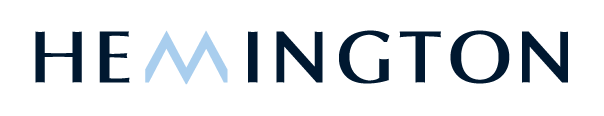 ÜRÜN İADE FORMUNOVASTORE HAZIR GİYİM VE MAĞAZACILIK A.Ş.Adres: Mehmet Nesih Özmen Mah. Karadal Sok. No: 22 Kat: 2  Merter- Güngören -İSTANBUL
Tel: 0850 495 0 850    E-posta: destek@hemington.com.tr   Website: hemington.com.trBu formla aşağıdaki malların satışına ilişkin sözleşmeden cayma hakkımı kullandığımı beyan ederim.Sipariş BilgileriSipariş Tarihi :   …… / …… / 20……Teslim Tarihi :   …… / …… / 20……Fatura No: ………………….…………...….Cayma hakkına konu mal veya hizmet: ………………….…………….………………….…………….………………Cayma hakkına konu mal veya hizmetin bedeli:  ………………….…………….………………….……………Tüketici BilgileriAdı ve soyadı: ………………….………….………………….…………….………………….…………………………………….….…Adres: ………………….…………….………………….…………….………………….…………….………………….…..……………...………………….…………….………………….…………….………………….…………….………………….……………………………….………………….…………….………………….…………….………………….…………….………………….……………………………….Tarih:   …… / …… / 20……